Порядок изготовления ограничителяА.Б.В.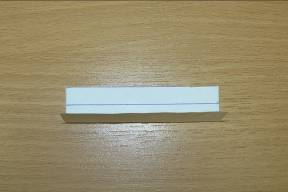 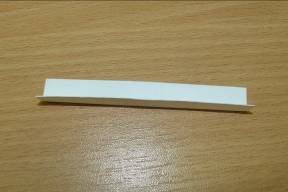 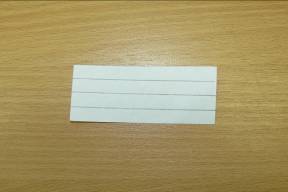 